Emergency Housing for Graduate StudentsOctober 14th, 2:15pm-2:45pmhttps://uoregon.zoom.us/j/98374771730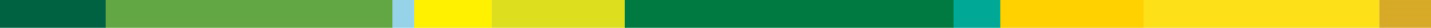 Attending: Jimmy Howard, Francis Pastorelle, Missy Matella, Kiana Nadonza, Natascha Reich, Jean-Baptiste Simon, Mushira Habib, Rebecca Corral (minutes)IntroductionsOffice of the Dean of Student StaffUniversity Housing Employee Labor Relations/Human ResourcesGraduate Employee RepresentativesOverview- Francis PastorelleOn the topics of new construction and housing, and additional hardships, we were encouraged to meet and discuss housing and COVID challenges as it relates to GE’s and international students.Group DiscussionAvailable Resources – Dr. Jimmy Howard  and Jessica Haymaker-Parsons Title IX Concerns – The Office of the Dean of Students helps with safe housing (short/long term accommodations, for on and off campus locations and family housing)Student in Crisis Fund https://dos.uoregon.edu/ - International and Dreamer Students are eligible for this fund. This supports housing, security deposits, food, medical costs and are reviewed to meet the needs of the individual student.CARES Fund https://financialaid.uoregon.edu/cares  - Federal Emergency CARES Act Grant available to students who qualify and have filled out a FAFSA.Dean of Students - https://dos.uoregon.edu/ - additional resources are provided to support student safety that include hotel rooms, emergency loans, and food security.Off-campus Housing Resources https://dos.uoregon.edu/offcampus International Student ChallengesStudents don’t meet common requirements (i.e. credit score and references)Not having a driver’s licenseLimited to living close to appropriate public transportation or near campusAvailability to financial assistance fundsUniversity cannot provide emergency housing to GE’sAction Items:Francis will follow-up with Anna Schmidt-McKenzie and Silvina Sousa-Ransford regarding campus housing questions and Krista Dillion with Safety and Risk Management.Better guidance and awareness regarding international student hurdlesMissy suggested an education component for local landlords concerning the needs of international studentsConsolidate and post resources (lease offices that work with international students or waive fees)Possible 2nd meeting with groupChat Comments 10/14/20:From Natascha Reich  to Everyone:  02:17 PMI'm posting in the chat 2 links to the information that Francis asked for last time (testimonials from students about their UO housing experiences)
https://docs.google.com/document/d/16NFcuievJAh7JAMzyRqzJ2Myc0FNZjAL9ePvO0Of514/edit
https://drive.google.com/drive/u/2/search?q=housingFrom Kiana Nadonza to Everyone:  02:17 PMThank you so much, NataschaFrom Me to Everyone:  02:18 PMRebecca Corral is inviting you to a scheduled Zoom meeting.

Topic: Jimmy's Mtg Emergency Housing for Grad Students
Time: Oct 14, 2020 02:15 PM Pacific Time (US and Canada)
Join Zoom Meeting
https://uoregon.zoom.us/j/91333268598

Meeting ID: 913 3326 8598
One tap mobile
+12532158782,91333268598# US (Tacoma)
+13462487799,91333268598# US (Houston)
From Natascha Reich  to Everyone:  02:24 PMPlease try if it works now: https://docs.google.com/document/d/16NFcuievJAh7JAMzyRqzJ2Myc0FNZjAL9ePvO0Of514/edit?usp=sharing
https://docs.google.com/document/d/1qi3oiUQrHpiBuUxORBWVPvBtyD1im1cn1Q6CKUEUl3s/edit?usp=sharingFrom Kiana Nadonza to Everyone:  02:24 PMThey work!From Natascha Reich  to Everyone:  02:24 PMthx, Kiana!From Jessica Haymaker-Parsons; she/hers to Everyone:  02:24 PMYes, thank you!From Kiana Nadonza to Everyone:  02:28 PMSorry, quick point of clarification- how long are we able to meet today?From Jimmy Howard to Everyone:  02:28 PMwe go until 2:45From Kiana Nadonza to Everyone:  02:35 PMOne suggestion that got brought up was requesting UO look into short-term emergency leases for those who are not necessarily Title IX but housing crises.
As well as UO Housing working with the community to start creating on- and off-campus information, e.g. particular leasing offices that work with international students and can waive certain fees.
As well as Graduate aAssistance Fund potentially expanding to incorporate more types of qualifying events. Currently, it is limited/restricted to new child, medical issue, and childcare expenses. Unless we qualify for CARES Act and have not already received other funds like Students in Crisis, students are not necessarily protected with the financial hardships that affect students from COVID.From Kiana Nadonza to Everyone:  02:45 PMYes, sorry if any miscommunication- that is the issue! COVID problems are arising that require emergency funding for students
I agree with Mushira. As a domestic student who feels I have a good rapport with folx
That showed me resources and it was still overwhelming
I think one issue is that you can only apply once per year, correct? (I could be wrong)
So if they received it already, then come COVID or displacement, they cannot apply again and the short term loans might not be enough to cover rent, etc.
I had a qualifying event but the paperwork needed was not even accessible due to COVID!From Missy Matella to Everyone:  02:47 PMI have to jump off. Thanks for letting me participate and I will follow up with more info when I get it.